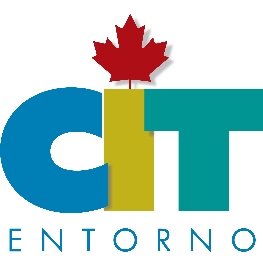 IRAPUATOITINERARIO:RECORRIDO CAMPIRANO FAMILIAR EN KIDS RANCHO LA CHICHARRAVen a conocer la vida de la naturaleza, la agricultura, la horticultura, la ganadería, de la vida campirana y de rancho, en compañía del aire libre, animalitos de granja, zonas panorámicas exclusivas parte de la historia y emblemas de Irapuato en un lugar tranquilo y seguro para toda la familia.¿Cuánto dura? 2 horas¿Qué incluye?*Recorrido por el rancho*Plática sobre horticultura y ganadería*Paseo guiado corto a caballoSalidas:*Grupos de mínimo 2 máximo 20 personas.TOMA EN CUENTA ESTO:Reservación de mínimo 5 a 3 días hábiles previo a tu visita.Solicita tu cotización indicando día de tu visita y número de personas que viajan contigo.Sujeto a disponibilidad.PRECIOS SUJETOS A CAMBIO SIN PREVIO AVISO Y SUJETOS A DISPONIBILIDAD